    ОБЩИНА  СВИЩОВ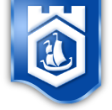 Вх. № ................................/………............. г.	ПАРТ. №Д А Н Ъ Ч Н А  Д Е К Л А Р А Ц И Япо чл. 14, ал. 1, ал. 4, ал. 5 и ал. 6 от Закона за местните данъци и такси за облагане с данък върху недвижимите имотиЧАСТ І Д Е К Л А Р А Ц И Я/трите имена  на лицето, наименование на предприятието//трите имена на представителя или пълномощника/2. Настоящата декларация подавам в качеството си на собственик/лице, на което е предоставено правото на управление/ползвател/концесионер на следното основание /отбележете с "х"/:придобиване на имот, включително предоставяне на право на управление върху държавен/общински имотучредяване на право на ползване /концесия върху имот на предприятиепреустройство и промяна на предназначението на съществуваща сграда или на самостоятелен обект в сграда, както и промяна на друго обстоятелство, което има значение за определяне на данъкаподаване на коригираща декларация                                                                                                            3. Декларирам, че описаният имот има следните характеристики /отбележете с "х" или попълнете/ :	/обект в сграда/	           /обект в сграда/			3.2. Адрес на имота3.3. Подадена ли е декларация за този имот от съсобственик или ползвател         да                    не  3.4. Степен на изграденост на инфраструктурата общо за имота елементи/отбележете с "х"/:„В района” се разбира част от населеното място, ограничена от съседните улици, включително и когато съоръженията са разположени на улиците. 5. Декларираният имот съм придобил от ……………………………………………………….……………../трите имена на лицето и ЕГН, наименование и  БУЛСТАТ на предприятието/6. Собственици. Под С_1 се вписва собственикът, който подава декларация. /При съпружеска имуществена общност съпрузите се вписват винаги един след друг. Имотите, придобити по наследство или дарение в полза на единия от съпрузите, не са съпружеска общност/. Тук се вписват и юридическите лица, на които е предоставено право на управлениеТАБЛИЦА 17. Ползватели или концесионери. Тази таблица се попълва само в случаите, при които е учредено вещно право на ползване или право на концесия! Под П_1 се вписва ползвателят/концесионерът, който подава декларацията  ТАБЛИЦА 2Моля, посочете вид, № и дата на издаване/издател на документа, с който е учредено вещно право на ползване върху имота:………………………………………………………………………………………………………………………..……………………………………………………………………………………………………………………………ЧАСТ І          /Продължение/	8. Земя Попълва се от собствениците или ползвателите на земя, както и от лицата, които притежават сграда или част от нея /къща, етаж от къща, гараж, апартамент и др./, построена върху държавен или общински поземлен имот. Не се попълва от собствениците или ползвателите на апартаменти и др. обекти  в жилищни блокове, построени върху държавна или общинска земя, предназначена за многоетажно комплексно жилищно застрояване – жилищните комплекси./Отбелязва се наличието на обстоятелството с „х” и се попълва/:8.1. Вие сте собственик на земя            или    ползвател               дата на придобиване/  учредяване право на ползване дата на промяна на обстоятелство 8.2. Вие сте собственик на сграда или част от нея, построена върху държавен или общински имот    8.3. Моля, посочете площта на земята /УПИ, парцел и др./                    кв.мв т.ч. застроена площ                   кв.м8.4. Подобрения върху земята: .а/ масивна ограда /тухла, бетон, желязо и др./                         височина                 м       дължина               мб/ трайна луксозна настилка /без обикновените                         площ                             кв. ммозаечни, глинени, бетонни и др. плочи/ в/ спортни площадки с трайна настилка                                   площ                        кв. мг) басейни, трайно прикрепени към земята                                 обем                             куб .мд) паркинги за обществено ползванезелени и с нетрайна настилка	            площ                        кв. мвсички останали	            площ                        кв. м   8.5. Основания за освобождаване от данък. Имотът е:- парк, спортно игрище или площадка	 - друг подобен имот за обществени нужди                                                   Вид- имот, собствеността върху който е възстановена по закон и който не е в състояние да бъде използвандата на възстановяване на собствеността  - друго основание /Посочва се конкретната разпоредба/ .........................................................................................      8.6. Имотът се използва със стопанска цел   да                не  8.7. Право на собственост върху земятаВсяка колона има номер, отговарящ на номера на собственика от ТАБЛИЦА 1 /напр. С_1/. В колоната се записва идеалната част, притежавана от всеки съсобственик, съгласно документа за собственост. Идеалните части се записват в обикновени или десетични дроб. Ако сте единствен собственик, в колона С_1 записвате 1/1.8.8. Право на ползване върху земятаВсяка колона има номер, отговарящ на номера на ползвателя от ТАБЛИЦА 2. В колоната се записва върху каква част от земята е учредено вещно право на ползване за всеки ползвател от ТАБЛИЦА 2. ЧАСТ ІІ За всяка отделна сграда в имота се подава отделна част ІІСГРАДА И ОБЕКТИ В НЕЯПредназначение на сградата /Предназначението на сградата се определя от преобладаващото ѝ предназначение. Отбелязва се  верния отговор с "х" или се попълва с текст/:Общи характеристики на сградатаОснования за освобождаване от данък. Декларираната сграда /част от сграда/ е:Основанията за освобождаване от данък на нежилищните имоти на предприятия се посочват в част ІІІ от декларацията.4. Описание на обектите в сградата. Моля, опишете характеристиките на  обектите, съгласно указанията.ПРОЧЕТЕТЕ ВНИМАТЕЛНО УКАЗАНИЯТА!	Ако Вие сте собственик или ползвател на един или повече от един самостоятелен обект в една сграда, опишете всеки от тях на отделен ред в ТАБЛИЦА 3. Запишете вида на обекта по следния начин:жилище - за къща, етаж от къща, апартамент, лятна кухня, вила и др., използвани за жилищни нуждигараж /ж/ - за гараж към жилищен или вилен имотвторостепенна постройка /ж/ - за обор, хамбар и др. подобни сгради към жилищен или вилен имотнавес с оградни стени /ж/- за навес с оградни стени към жилищен или вилен имотнавес без оградни стени /ж/ - за навес без оградни стени към жилищен или вилен имоттърг. обект /.	./ - за обект, използван като: магазин, аптека, склад за търговия на едро, бензиностанция, дискотека, ресторант, закусвалня, сладкарница, кафе, хотел, мотел, заведение за хазарт. В скобите запишете какъв е вида на обекта, например: търг. обект /магазин/производствен обект - за обект, използван за производствоселскостопански обект - за обект, използван за селскостопанско производство, като животновъдство, птицевъдство ,растениевъдство, люпилни, фуражни и хранителни кухни и др.други нежил. /.	/ - за всички останали обекти, използвани като: офиси, кантори, редакции, др. административни, здравни, образователни, спортни и др. В скобите се записва използването на обекта, например: др. нежил. /офис/. Посочете задължително в скобите, ако обектът е музей, галерия или библиотека.•	гараж /.	./; склад /.	./; навес с огр. стени /.	./; навес без огр. стени /.	./ - за гаражи, складове и навеси към нежилищни обекти. В скобите се записва към какъв обект - търговски, производствен, селскостопански или друг нежилищен са прикрепени. Например: гараж /произв./, склад /селскостоп./, склад /търговски/.Всеки обект се записва на отделен ред и получава пореден номер /напр. О_1/ТАБЛИЦА З5. Право на собственост. Всяка колона има номер, отговарящ на номера на собственика от ТАБЛИЦА 1 /напр. С_ 1/. В колоните срещу всеки обект /напр. О_1/ се записва идеалната част на всеки съсобственик, съгласно документа за собственост. Отбелязва се с „х" за кого от собствениците жилището е основно. ТАБЛИЦА 4ПРОЧЕТЕТЕ ВНИМАТЕЛНО УКАЗАНИЯТА!Моля в следващата таблица попълнете: годината на построяване и етажа, на който е разположен обекта. Ако обектът се използва със стопанска цел, в съответната колона запишете „Х", а ако не - ,,0". Отбележете разгънатата му застроена площ /РЗП - виж указанията/ в квадратни метри и височината му в метри. Височината се записва само за търговски, производствени и селскостопански обекти.	Конструкции: ПН - паянтова, ПМ - полумасивна, М1 - масивна без /дървен гредоред/ или с частични стоманобетонни елементи /гредоред и бетон/ или от сглобяеми плоскости /бунгала/; М2 - панелна /едропанелна/; МЗ - масивни монолитни /със стоманобетонни елементи, ЕПК, пакетоповдигани плочи, скелетно-рамови, скелетно-безгредови, специални и др./	Техническа инфраструктура: Ел. - електрификация, Вод. - водопровод, Кан. - канализация, ТЕЦ - централно парно отопление, Тел. - телефонизация.	 Отбележете съответстващата конструкция и техническа инфраструктура за обекта с „Х", а във всички останали клетки, предвидени за тази цел, запишете „0".Основен ремонт - строително-монтажни работи, при които поради износване първоначално вложените материали се заменят с други или се извършват нови видове работи, с които се подобрява и удължава срока за тяхната експлоатация. Не се счита за основен ремонт смяната на тапети и боядисването. Попълнете в съответната  клетка годината на извършване на основен ремонт.*Информацията в табл. 3, колона 23 се попълва служебно.6. Право на ползване/концесия. Всяка колона има номер, отговарящ на номера на ползвателя/концесионера  от ТАБЛИЦА 2 /напр. П_1/. В колоните срещу всеки обект се записва върху каква част от обекта /напр. О 1/ е учредено вещно право на ползване или концесия. Данните се взимат от документа, с който е учредено правото. Отбележете с „х" за кого от ползвателите жилището е „основно”.ТАБЛИЦА 5ИНФОРМАЦИЯТА СЕ ПОПЪЛВА СЛУЖЕБНО !						ЕКАТТЕ Планоснимачен    №                         от  кадастрален  план,  одобрен със заповед №                    	                                                                                                        от                              г.УПИ /парцел/                     ,    кв.  	         по  подробен устройствен план, одобрен през      Предназначение на поземления имот според ПУП           за жилищно застрояване                за нежилищно застрояване                       за смесено застрояване           друго предназначение /посочва се/ ……………………….	 Идентификатор на поземления имот  /по кадастрална карта/…………………………                                                                                                                            други данни            1. Характеристики на населеното място 2. Имотът е:4. Разположение спрямо строителните граници на населеното мястоЗемята е:Земята попада в устройствена зона, съгласно ЗРП:ЧАСТ ІІІ Попълва се само от данъчнозадължени лица - предприятия! Подава се само за нежилищни имоти на предприятия!Данъчната основа за облагане с данък на нежилищните имоти на предприятия е по-високата между отчетната стойност и данъчната оценка на имота, определена по норми съгласно Приложение № 2 към ЗМДТ. Поради тази причина за придобитите или с учредено право на ползване нежилищни имоти на предприятия е необходимо попълването на двете части на таблица 3 от настоящата декларация. Декларацията се подава в двумесечен срок от придобиването /учредяването на право на ползване /концесия върху нежилищен имот на предприятие или от настъпване на промени в декларирани обстоятелства за нежилищен имот.	 Моля, обърнете внимание на следното:	1. Обектите се вписват в същия ред и вид, както в колона 1 и 2 на таблица 3 /част ІІ /. Ако са подадени повече от една част ІІ от декларацията, се вписват последователно обектите от част ІІ 1, след това от част ІІ 2 и т.н. 	2. При придобиване на нови обекти във вече деклариран имот, в декларацията се посочват само новопридобитите обекти. 	3. При промяна на декларирано обстоятелство се посочват всички декларирани обекти от този имот, не само тези, спрямо които е настъпила промяната в обстоятелство. 	4. Основанията за освобождаване от данък на нежилищни имоти на предприятия се отбелязват в таблицата по-долу.		5. Земята и сградите се записват на отделни редове, частите от сгради, за които се дължи данък или са освободени от данък, също се записват на отделни редове като отделни обекти.Декларирам следните обстоятелства относно описания/ите в част І и част ІІ  имот/и : ТАБЛИЦА 3 /продължение/  ЗАБЕЛЕЖКИ: В колона 1 се записва в коя част от декларацията е описан обекта /част ІІ или част І/ и номера на част ІІ /напр. част ІІ 1, част ІІ 2 или част І/, ако са подадени повече от една част ІІ, а в колона 2 - поредният номер на обекта от съответната част ІІ или част ІВ колона 6 се записва номера на основанието за освобождаване от данък, съгласно т. 1 /напр. 1.9/.Поземлените имоти, държавна или общинска собственост, за които данъчнозадължени лица са собствениците на сгради, построени върху тях, също се вписват в тази част на декларацията, като колона 7 не се попълва.1. За обекта/ите от горната таблица, са налице следните основания за освобождаване от данък:1.1. имотът е публична общинска собственост, който не се използва със стопанска цел, несвързана с пряката му дейност;1.2. имотът е публична държавна собственост, който не се използва със стопанска цел, несвързана с пряката му дейност и не е предоставен за ползване на лице, което не е освободено от данък;1.3. представлява сграда, собственост на чужда държава и се използва от дипломатическо или консулско представителство;1.4. представлява имот, използван непосредствено за експлоатационни нужди на обществения транспорт;1.5. представлява парк, спортно игрище, площадка или друг подобен имот за обществени нужди;1.6. представлява сграда, използвана от висше училище или академия за учебен процес и научна дейност и не се използва със стопанска цел, несвързана с пряката му дейност;1.7. представлява сграда - културна ценност /паметник на културата, ДВ, бр. …….. от ……….. г./ и не се използва със стопанска цел.1.8. представлява храм, молитвен дом или манастир, предназначен за богослужебна дейност, или е поземлен имот, върху който е построен храма, молитвения дом или манастира – собственост на законно регистрирано вероизповедание в страната, който не се използва със стопанска цел, несвързана с пряката му дейност;1.9. представлява музей, галерия или библиотека;1.10. представлява временна сграда, обслужваща строежа на нова сграда, до завършването и въвеждането и в експлоатация;1.11. представлява сграда на БЧК или на организация на Червения кръст, регистрирана в друга държава - членка на ЕС, или в друга държава - страна по Споразумението за ЕИП, която не се използва със стопанска цел, несвързана с пряката му дейност;1.12. представлява имот на читалище, който не се използва със стопанска цел, несвързана с пряката му дейност;1.13. представлява сграда, въведена в експлоатация преди 01.01.1990 г.          или в периода от 01.01.1990 г. до 01.01.2005 г. .        , сертифицирана по Закона за енергийната ефективност, сертификат клас на енергопотребление . . . . (В/С/D), № . . . . . . . . . ., дата . . . . . . . . . , издаден от . . . . . . . . . . . . . . . .  . За производство на енергия за задоволяване на нуждите на тази сграда се прилагат мерки за оползотворяване на възобновяеми енергийни източници                   да           не             . Освобождаването от данък не се прилага в случаите, в които сградата е получила сертификат с клас на енергопотребление в резултат на предприети мерки за енергийна ефективност, финансирани с публични средства.П Ъ Л Н О М О Щ Н ОДолуподписаният______________________________________________________________________, ЕГН /ЛНЧ/ЛН или служебен № на чужд гражданин _________________, гражданин на __________________, с адрес за кореспонденция - гр.____________________________, ул. __________________________________, №________, ж.к._________________________, бл.______, вх._____, ет.______, ап.______, община ______________________________________, област ________________________________________, л.к. № _____________________, издадена на ________________ от ___________________________________, УПЪЛНОМОЩАВАМ_______________________________________________________________________________________, ЕГН /ЛНЧ/ЛН или служебен № на чужд гражданин ________________, гражданин на ___________________, с адрес за кореспонденция - гр. ____________________________, ул. __________________________________, №________, ж.к._________________________, бл.______, вх._____, ет.______, ап.______, община ______________________________________, област _________________________________________, л.к. № ____________________,  издадена на ________________от _____________________________________, да ме представлява пред общинската администрация като попълни и/или подаде настоящата данъчна декларация. Дата:............................                                                                 Упълномощител: ..................................1. отЕГН/ЛНЧ/ЛН или служебен № за чужд гражданин/ ЕГН/ЛНЧ/ЛН или служебен № за чужд гражданин/ ЕГН/ЛНЧ/ЛН или служебен № за чужд гражданин/ ЕГН/ЛНЧ/ЛН или служебен № за чужд гражданин/ ЕГН/ЛНЧ/ЛН или служебен № за чужд гражданин/ ЕГН/ЛНЧ/ЛН или служебен № за чужд гражданин/ ЕГН/ЛНЧ/ЛН или служебен № за чужд гражданин/ ЕГН/ЛНЧ/ЛН или служебен № за чужд гражданин/ ЕГН/ЛНЧ/ЛН или служебен № за чужд гражданин/ ЕГН/ЛНЧ/ЛН или служебен № за чужд гражданин/ ЕГН/ЛНЧ/ЛН или служебен № за чужд гражданин/ ЕГН/ЛНЧ/ЛН или служебен № за чужд гражданин/ ЕГН/ЛНЧ/ЛН или служебен № за чужд гражданин/ ЕГН/ЛНЧ/ЛН или служебен № за чужд гражданин/ ЕГН/ЛНЧ/ЛН или служебен № за чужд гражданин/ ЕГН/ЛНЧ/ЛН или служебен № за чужд гражданин/ ЕГН/ЛНЧ/ЛН или служебен № за чужд гражданин/ ЕГН/ЛНЧ/ЛН или служебен № за чужд гражданин/ ЕГН/ЛНЧ/ЛН или служебен № за чужд гражданин/ ЕГН/ЛНЧ/ЛН или служебен № за чужд гражданин/ ЕГН/ЛНЧ/ЛН или служебен № за чужд гражданин/ ЕГН/ЛНЧ/ЛН или служебен № за чужд гражданин/ ЕГН/ЛНЧ/ЛН или служебен № за чужд гражданин/ ЕГН/ЛНЧ/ЛН или служебен № за чужд гражданин/ ЕИКЕИКПостоянен адрес/седалищеПостоянен адрес/седалищеПостоянен адрес/седалищеПостоянен адрес/седалищеПостоянен адрес/седалищеПостоянен адрес/седалищеПостоянен адрес/седалищеПостоянен адрес/седалищеАдрес за кореспонденцияАдрес за кореспонденцияАдрес за кореспонденцияАдрес за кореспонденцияАдрес за кореспонденцияАдрес за кореспонденцияАдрес за кореспонденцияАдрес за кореспонденциял.к.№издадена наиздадена наиздадена наиздадена наиздадена наиздадена наиздадена наиздадена наиздадена наотчрезЕГН/ЛНЧ/ЛН или служебен № за чужд гражданин/ ЕГН/ЛНЧ/ЛН или служебен № за чужд гражданин/ ЕГН/ЛНЧ/ЛН или служебен № за чужд гражданин/ ЕГН/ЛНЧ/ЛН или служебен № за чужд гражданин/ ЕГН/ЛНЧ/ЛН или служебен № за чужд гражданин/ ЕГН/ЛНЧ/ЛН или служебен № за чужд гражданин/ ЕГН/ЛНЧ/ЛН или служебен № за чужд гражданин/ ЕГН/ЛНЧ/ЛН или служебен № за чужд гражданин/ ЕГН/ЛНЧ/ЛН или служебен № за чужд гражданин/ ЕГН/ЛНЧ/ЛН или служебен № за чужд гражданин/ Адрес за кореспонденцияАдрес за кореспонденцияАдрес за кореспонденциял.к. №издадена наиздадена наиздадена наотПълномощно, заверено наПълномощно, заверено наот3.1. Вид на имотаЗЕМЯСГРАДА ЗЕМЯ И СГРАДА Гр./с/областобластУл.№ /бл./№ /бл./вх.ет.ап.кв./махалаУПИ/план.№ УПИ/план.№ кв. по ПУП на по ПУП на по ПУП на одоб.одоб.одоб.              г.Има в имотаИма в имотаИма в имотаНяма в имотаНяма в имотаНяма в имотаНяма в имота, но има в районаНяма в имота, но има в районаНяма в имота, но има в районаЕлектрификацияЕлектрификацияВодопроводВодопроводКанализацияКанализацияТоплофикация ТЕЦТоплофикация ТЕЦИмотът граничи с пътна мрежа с трайна настилка /асфалт, бетон/Имотът граничи с пътна мрежа с трайна настилка /асфалт, бетон/4. Начин на придобиване /наследство, дарение, покупка и др. /Вид на документа за собственост /нотариален акт, писмен д-р и др./№ и дата на издаване/издател на документа  № по ред Трите имена на гражданина или наименование на предприятието, в  т.ч. община или държавно ведомство ЕГН/ЛНЧ/ЛН/  служ. № /ЕИКАдрес за кореспонденция /за граждани и предприятия/ - гр. (с.), общ. (р-н), обл., кв. (ж.к., махала), ул., № (бл., вх., ап.), електронен адрес ТелефонС_1С_1С_2С_2С_3С_3С_4С_4С_5С_5№ по ред по ред Трите имена на гражданина или наименование на предприятието, в  т.ч. община или държавно ведомство  ЕГН/ЛНЧ/ЛН илислуж. №/ или ЕИКАдрес за кореспонденцияТелефон П_1П_1П_2П_2П_3П_3П_4П_4П_5П_5Идеални части от правото на собственост за всеки собственик Идеални части от правото на собственост за всеки собственик Идеални части от правото на собственост за всеки собственик Идеални части от правото на собственост за всеки собственик Идеални части от правото на собственост за всеки собственик Сума от ид. части С_1 С_2 С_3 С_4 С_5 Сума от ид. части ид.части=1 Идеални части от правото на ползване за всеки ползвателИдеални части от правото на ползване за всеки ползвателИдеални части от правото на ползване за всеки ползвателИдеални части от правото на ползване за всеки ползвателИдеални части от правото на ползване за всеки ползвателП_1 П_2 П_3 П_4П_5ид. частиЖИЛИЩНАЖИЛИЩНАЖИЛИЩНАЖИЛИЩНАЖИЛИЩНАНЕЖИЛИЩНАНЕЖИЛИЩНАНЕЖИЛИЩНАНЕЖИЛИЩНАНЕЖИЛИЩНАКъща, вила, лятна кухняДаНеТърговскаДаНеНеЖилищен блокДаНеПроизводствена /пром./ДаНеНеГараж /самостоятелна сграда/ДаНеСелскостопанскаДаНеНеДруга второстепенна сграда ДаНе Друга нежилищна ДаНеНе/обори, хамбари, навеси и др./Етажност на сградата - бр. етажи   в т.ч. надземниАсансьор                                                  ДаНесграда - културна ценност / паметник на културата/, която не се използва със стопанска цел - акт / ДВ, бр./ ………………  от  ……….…………….. г. временна сграда, обслужваща строежа на нова сграда или съоръжениесграда, собствеността върху която е възстановена по закон и която не е в състояние да бъде използвана /за период от 5 години/. Дата на възстановяване на собствеността                       ,  протокол, удостоверяващ състоянието на сградата  №                     от                                   издаден от                 сграда, въведена в експлоатация преди 01.01.1990 г.        или в периода от 01.01.1990 г. до 01.01.2005 г.         , сертифицирана по Закона за енергийната ефективност, сертификат клас на енергопотребление . . . . (В/С/D), № . . . . . . . . . ., дата . . . . . . . . . , издаден от . . . . . . . . . . . . . . . . . За производство на енергия за задоволяване на нуждите на тази сграда се прилагат мерки за оползотворяване на възобновяеми енергийни източници         да                      не            . Освобождаването от данък не се прилага в случаите, в които сградата е получила сертификат с клас на енергопотребление в резултат на предприети мерки за енергийна ефективност, финансирани с публични средствасграда на Българския червен кръст, която не се използва със стопанска цел, несвързана с пряката му дейност сграда, собственост на чужда държава, в която се помещава дипломатическо или консулско представителство / при условията на взаимност/музей, галерия или библиотекадруго основание /Посочва се конкретната разпоредба/.....................................................................................................................................................№ по  ред ОбектДата на придоби-ване /промяна в обстоят./Година на постро-яванеЕтажСтопан-ска целРЗП на обекта РЗП на обсл. частиРЗП на обсл. частиРЗП, вкл. обсл. части (7+8+9)№ по  ред ОбектДата на придоби-ване /промяна в обстоят./Година на постро-яванеЕтажСтопан-ска целРЗП на обекта РЗП на обсл. частиРЗП на обсл. частиРЗП, вкл. обсл. части (7+8+9)№ по  ред ОбектДата на придоби-ване /промяна в обстоят./Година на постро-яванеЕтажСтопан-ска целРЗП на обекта РЗП на обсл. частиРЗП на обсл. частиРЗП, вкл. обсл. части (7+8+9)№ по  ред ОбектДата на придоби-ване /промяна в обстоят./Година на постро-яванеЕтажСтопан-ска целРЗП на обекта мазетаванРЗП, вкл. обсл. части (7+8+9)№ по  ред ОбектДата на придоби-ване /промяна в обстоят./Година на постро-яванеЕтажСтопан-ска цел(кв. м) (кв. м)(кв. м)(кв. м) 12345678910О_1O_2О_3О_4О_5О_6О_7№ по ред от табл.ЗИдеални части на всеки собственик от ТАБЛИЦА1Идеални части на всеки собственик от ТАБЛИЦА1Идеални части на всеки собственик от ТАБЛИЦА1Идеални части на всеки собственик от ТАБЛИЦА1Идеални части на всеки собственик от ТАБЛИЦА1Сума от ид. частиЗа кого от собствениците от ТАБЛИЦА 1 жилището е основно?За кого от собствениците от ТАБЛИЦА 1 жилището е основно?За кого от собствениците от ТАБЛИЦА 1 жилището е основно?За кого от собствениците от ТАБЛИЦА 1 жилището е основно?За кого от собствениците от ТАБЛИЦА 1 жилището е основно?№ по ред от табл.ЗС_1С_2С_3С_4С_5Сума от ид. частиС_1С_2С_3С_4С_ 5О_1= 1O_2= 1О_3= 1О_4= 1О_5= 1О_6= 1О_7= 1Категоризиран ли е някой от съсобствениците като лице с намалена работоспособност от 50 до 100 на сто? /Отбележете с „х”/Категоризиран ли е някой от съсобствениците като лице с намалена работоспособност от 50 до 100 на сто? /Отбележете с „х”/Категоризиран ли е някой от съсобствениците като лице с намалена работоспособност от 50 до 100 на сто? /Отбележете с „х”/Категоризиран ли е някой от съсобствениците като лице с намалена работоспособност от 50 до 100 на сто? /Отбележете с „х”/Категоризиран ли е някой от съсобствениците като лице с намалена работоспособност от 50 до 100 на сто? /Отбележете с „х”/Категоризиран ли е някой от съсобствениците като лице с намалена работоспособност от 50 до 100 на сто? /Отбележете с „х”/Категоризиран ли е някой от съсобствениците като лице с намалена работоспособност от 50 до 100 на сто? /Отбележете с „х”/Решение на ТЕЛК/ЛКК,  № и дата/ копие от Решението се прилага само, в случай че няма данни, налични в общината/Решение на ТЕЛК/ЛКК,  № и дата/ копие от Решението се прилага само, в случай че няма данни, налични в общината/Решение на ТЕЛК/ЛКК,  № и дата/ копие от Решението се прилага само, в случай че няма данни, налични в общината/Решение на ТЕЛК/ЛКК,  № и дата/ копие от Решението се прилага само, в случай че няма данни, налични в общината/Решение на ТЕЛК/ЛКК,  № и дата/ копие от Решението се прилага само, в случай че няма данни, налични в общината/Решение на ТЕЛК/ЛКК,  № и дата/ копие от Решението се прилага само, в случай че няма данни, налични в общината/Решение на ТЕЛК/ЛКК,  № и дата/ копие от Решението се прилага само, в случай че няма данни, налични в общината/Срок на категоризиране /месец и година, в които изтича срокът/Срок на категоризиране /месец и година, в които изтича срокът/Срок на категоризиране /месец и година, в които изтича срокът/Срок на категоризиране /месец и година, в които изтича срокът/Срок на категоризиране /месец и година, в които изтича срокът/Срок на категоризиране /месец и година, в които изтича срокът/Срок на категоризиране /месец и година, в които изтича срокът/ТАБЛИЦА З /продължение/ТАБЛИЦА З /продължение/ТАБЛИЦА З /продължение/ТАБЛИЦА З /продължение/№ по редВисочина КОНСТРУКЦИЯ на обектаКОНСТРУКЦИЯ на обектаКОНСТРУКЦИЯ на обектаКОНСТРУКЦИЯ на обектаКОНСТРУКЦИЯ на обектаТехническа инфраструктура на обекта        Техническа инфраструктура на обекта        Техническа инфраструктура на обекта        Техническа инфраструктура на обекта        Техническа инфраструктура на обекта        Година на извършване на основен ремонтИдентифика-тор на обекта*№ по редВисочина КОНСТРУКЦИЯ на обектаКОНСТРУКЦИЯ на обектаКОНСТРУКЦИЯ на обектаКОНСТРУКЦИЯ на обектаКОНСТРУКЦИЯ на обектаТехническа инфраструктура на обекта        Техническа инфраструктура на обекта        Техническа инфраструктура на обекта        Техническа инфраструктура на обекта        Техническа инфраструктура на обекта        Година на извършване на основен ремонтИдентифика-тор на обекта*№ по редВисочина КОНСТРУКЦИЯ на обектаКОНСТРУКЦИЯ на обектаКОНСТРУКЦИЯ на обектаКОНСТРУКЦИЯ на обектаКОНСТРУКЦИЯ на обектаТехническа инфраструктура на обекта        Техническа инфраструктура на обекта        Техническа инфраструктура на обекта        Техническа инфраструктура на обекта        Техническа инфраструктура на обекта        Година на извършване на основен ремонтИдентифика-тор на обекта*№ по редВисочина КОНСТРУКЦИЯ на обектаКОНСТРУКЦИЯ на обектаКОНСТРУКЦИЯ на обектаКОНСТРУКЦИЯ на обектаКОНСТРУКЦИЯ на обектаТехническа инфраструктура на обекта        Техническа инфраструктура на обекта        Техническа инфраструктура на обекта        Техническа инфраструктура на обекта        Техническа инфраструктура на обекта        Година на извършване на основен ремонтИдентифика-тор на обекта*№ по редВисочина ПНПМ М1М2МЗЕл.Вод.Кан.ТЕЦ Тел.Година на извършване на основен ремонтИдентифика-тор на обекта*111121314151617181920212223О_1О_2О_3О_4О_5О_6О_7№ по ред от табл.3Идеални части от правото на ползване за всеки ползвател от ТАБЛИЦА 2Идеални части от правото на ползване за всеки ползвател от ТАБЛИЦА 2Идеални части от правото на ползване за всеки ползвател от ТАБЛИЦА 2Идеални части от правото на ползване за всеки ползвател от ТАБЛИЦА 2Идеални части от правото на ползване за всеки ползвател от ТАБЛИЦА 2За кого от ползвателите от ТАБЛИЦА 2 жилището е основно?За кого от ползвателите от ТАБЛИЦА 2 жилището е основно?За кого от ползвателите от ТАБЛИЦА 2 жилището е основно?За кого от ползвателите от ТАБЛИЦА 2 жилището е основно?За кого от ползвателите от ТАБЛИЦА 2 жилището е основно?№ по ред от табл.3П_1П_2П_3П_4П_5П_1П_2П_3П_4П_5О_1О_2О_3О_4О_5О_6О_7Категоризиран ли е някой от ползвателите като лице с намалена работоспособност от 50 до 100 на сто? /Отбележете с „х”/Категоризиран ли е някой от ползвателите като лице с намалена работоспособност от 50 до 100 на сто? /Отбележете с „х”/Категоризиран ли е някой от ползвателите като лице с намалена работоспособност от 50 до 100 на сто? /Отбележете с „х”/Категоризиран ли е някой от ползвателите като лице с намалена работоспособност от 50 до 100 на сто? /Отбележете с „х”/Категоризиран ли е някой от ползвателите като лице с намалена работоспособност от 50 до 100 на сто? /Отбележете с „х”/Категоризиран ли е някой от ползвателите като лице с намалена работоспособност от 50 до 100 на сто? /Отбележете с „х”/Решение на ТЕЛК/ЛКК,  №  и дата/ копие от Решението се прилага само, в случай че няма данни, налични в общината/Решение на ТЕЛК/ЛКК,  №  и дата/ копие от Решението се прилага само, в случай че няма данни, налични в общината/Решение на ТЕЛК/ЛКК,  №  и дата/ копие от Решението се прилага само, в случай че няма данни, налични в общината/Решение на ТЕЛК/ЛКК,  №  и дата/ копие от Решението се прилага само, в случай че няма данни, налични в общината/Решение на ТЕЛК/ЛКК,  №  и дата/ копие от Решението се прилага само, в случай че няма данни, налични в общината/Решение на ТЕЛК/ЛКК,  №  и дата/ копие от Решението се прилага само, в случай че няма данни, налични в общината/Срок на категоризирането/месец и година, в които изтича срокът/Срок на категоризирането/месец и година, в които изтича срокът/Срок на категоризирането/месец и година, в които изтича срокът/Срок на категоризирането/месец и година, в които изтича срокът/Срок на категоризирането/месец и година, в които изтича срокът/Срок на категоризирането/месец и година, в които изтича срокът/а/ Категория0ІІІІІІІVVVІVІІVІІІб/ Национален курорт                Да          Нев/ Местен курортДаНег/ Вилна зона до 10 км от морската брегова ивицаДаНеа/ до 1 км от републ. пътна мрежа, ж.п.гара, въздушни или морски пътищаДаДаНеНеНеб/ попада в особена производствена /пром. или селскостопанска/ зонаДаДаНеНеНе3. Населеното място е от ІV,V,VІ, VІІ и VІІІ категория и е на разстояние до:3. Населеното място е от ІV,V,VІ, VІІ и VІІІ категория и е на разстояние до:3. Населеното място е от ІV,V,VІ, VІІ и VІІІ категория и е на разстояние до:а/ 20 км от населено място от 0 или І категорияДаДаНеНеНеб/ 15 км от населено място от ІІ категорияДаДаНеНеНеЗонаЗонаЗонаЗонаЗонаВ строителни границиВилнаЗонаИзвън строителни границиІІІІІІІVVІ кат.І кат.І кат.ІІ кат.ІІ кат.ІІ кат.УПИ /парцел/ в строит. границиУПИ извън строит. границидруг терен  в строит. границиземеделскагорскадругацентралнапроизводственаселскостопанскажилищнадруганяма обособенаДлъжностно лице – име Дата и подписЧаст ІІ иличаст І и№ на част ІІ№ на обекта от част ІІ или част ІВид на обектаВид на собствеността/частна, общинска,Държавна/ПредназначениеОснование за освобождаване от данъкОтчетна стойност1234567ОБЩОХХХХХ